Izvještaj o radu grupe mladi knjižničariŠkolska godina: 2013./2014.Članovi grupe aktivno su sudjelovali na sljedećim projektima: DAN STRANIH JEZIKAHRVATSKI MJESEC KNJIGEČITATELJSKI KLUB6 MILIJUNA LAĐICA ZA 6 MILIJUNA ŽRTAVA HOLOKAUSTAVALENTINOVOPANO ALICE MUNROBELETRISTIKA SA ŽANROVSKIM NALJEPNICAMADAN PLANETA ZEMLJEFacebook stranica školske knjižnice obiluje informacijama o događanjima i zanimljivostima u knjižnici: https://www.facebook.com/knjiznica.gospodarskeskolevarazdin?fref=tsRUJANDan stranih jezika, 21. rujna 2013.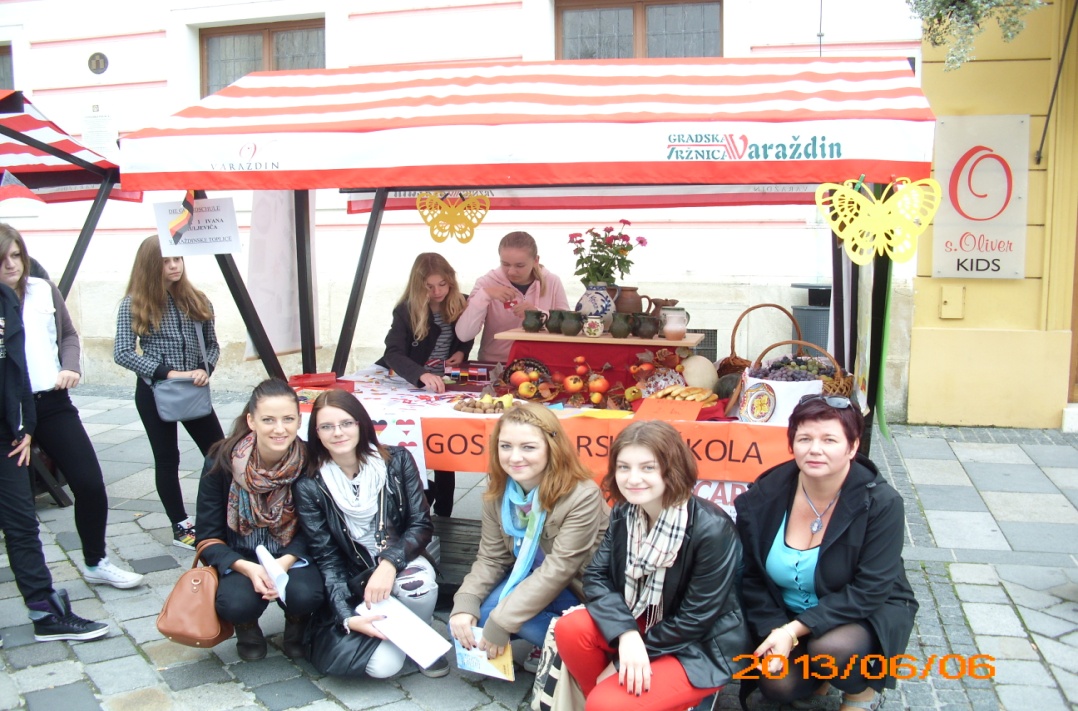 LISTOPADMeđunarodna gastro izložba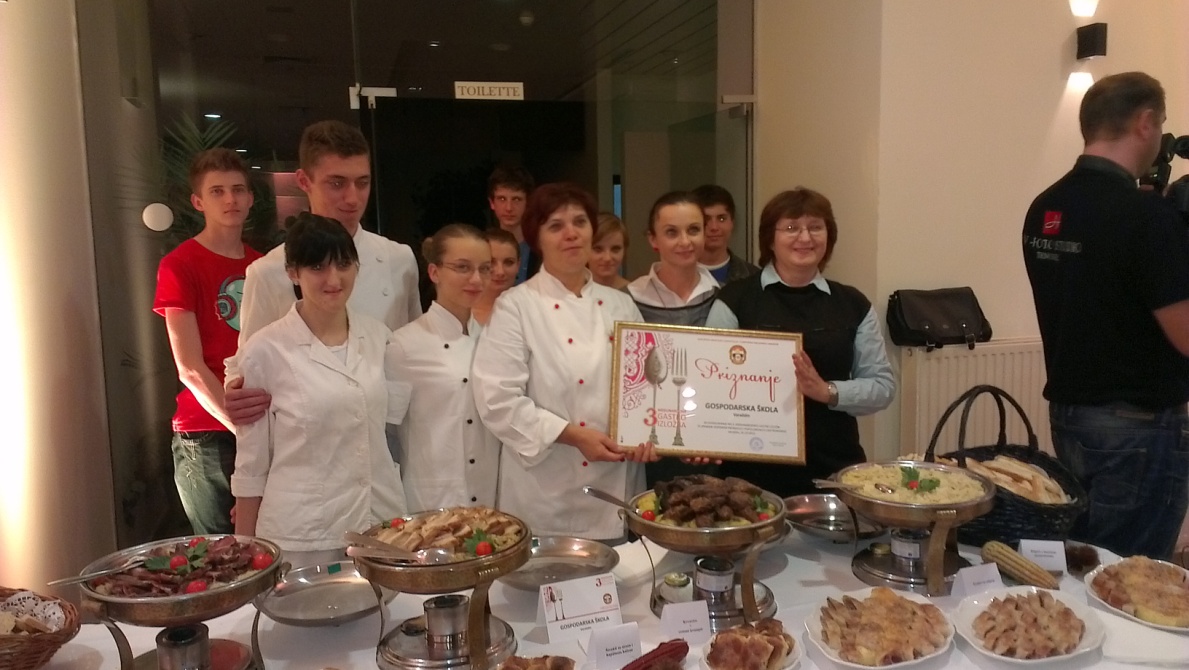 DAN ŠKOLE, 7 listopada 2013.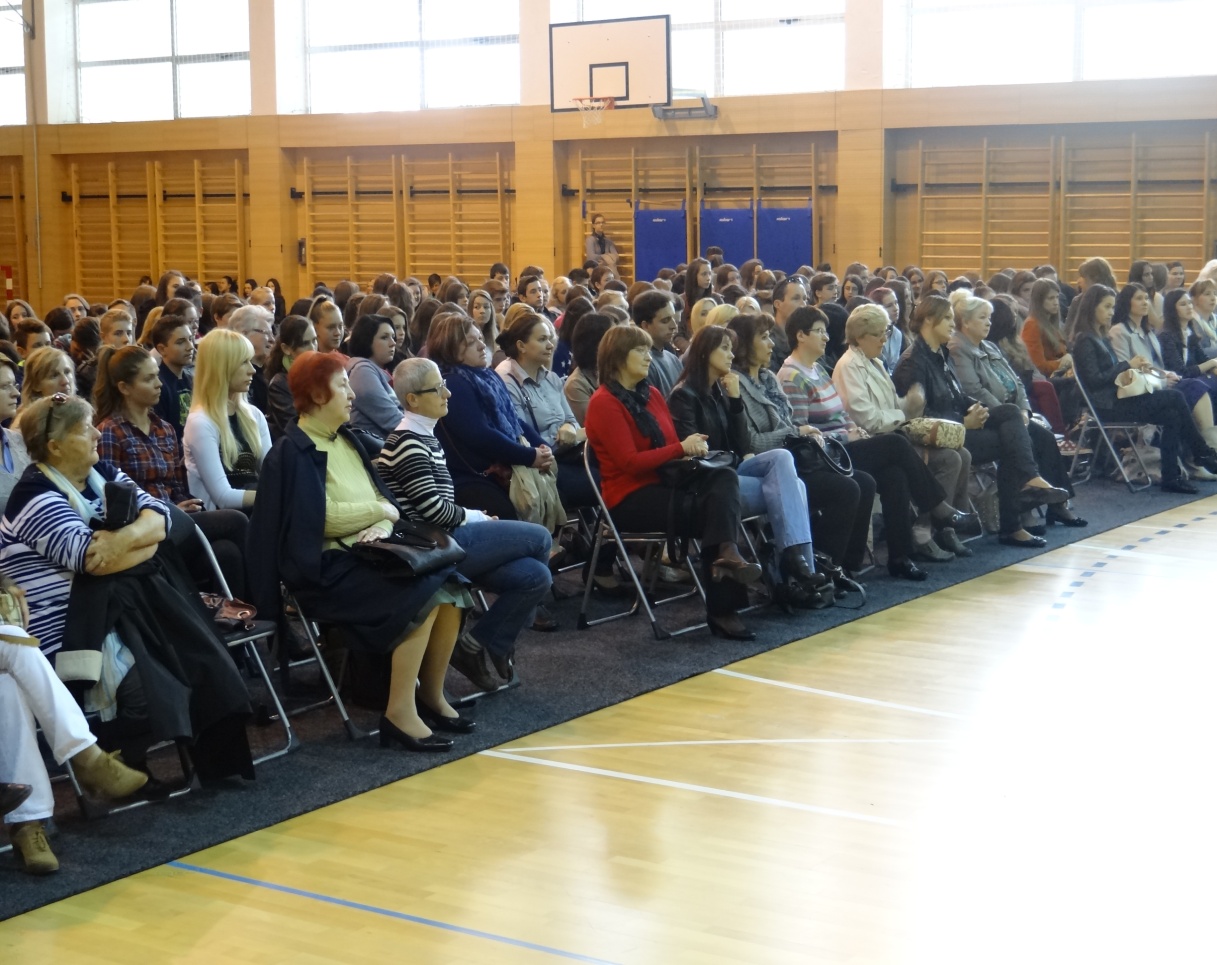 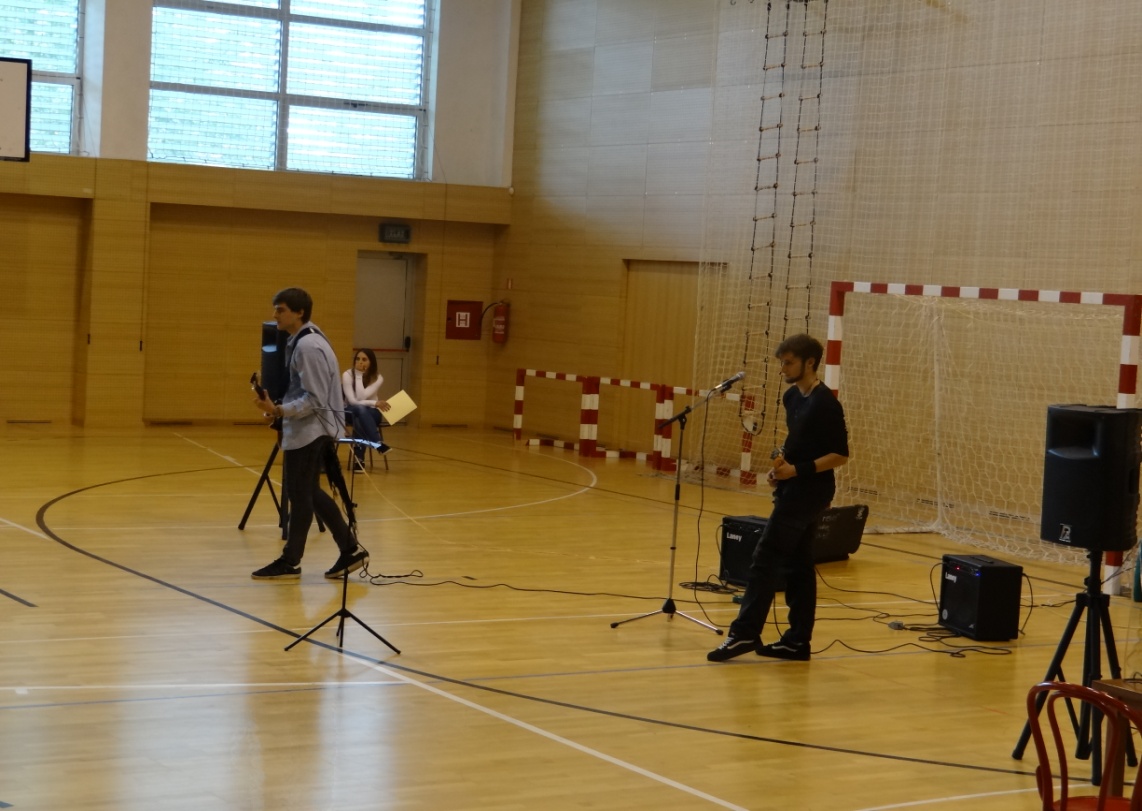 STUDENIHrvatski mjesec knjige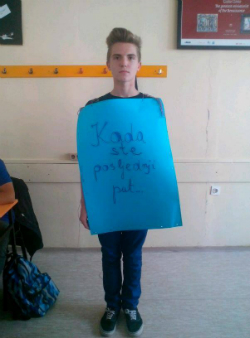 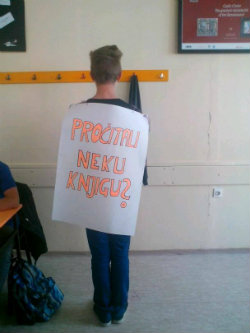 Link prezentacije: http://ss-gospodarska-vz.skole.hr/upload/ss-gospodarska-vz/newsattach/483/Prezentacija1_citati.mp4 6 milijuna lađica za 6 milijuna žrtava holokausta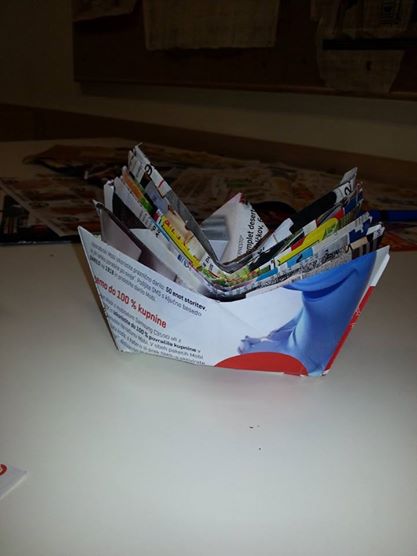 PROSINACVirtualni susret učenika s Borisom Lauserom, 2. prosinca 2013.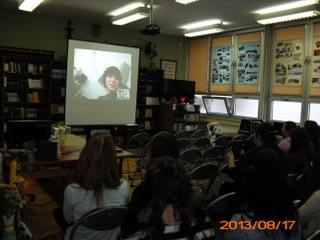 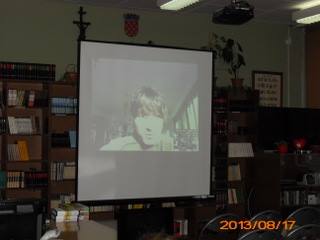 SIJEČANJPospremanje školske knjižnice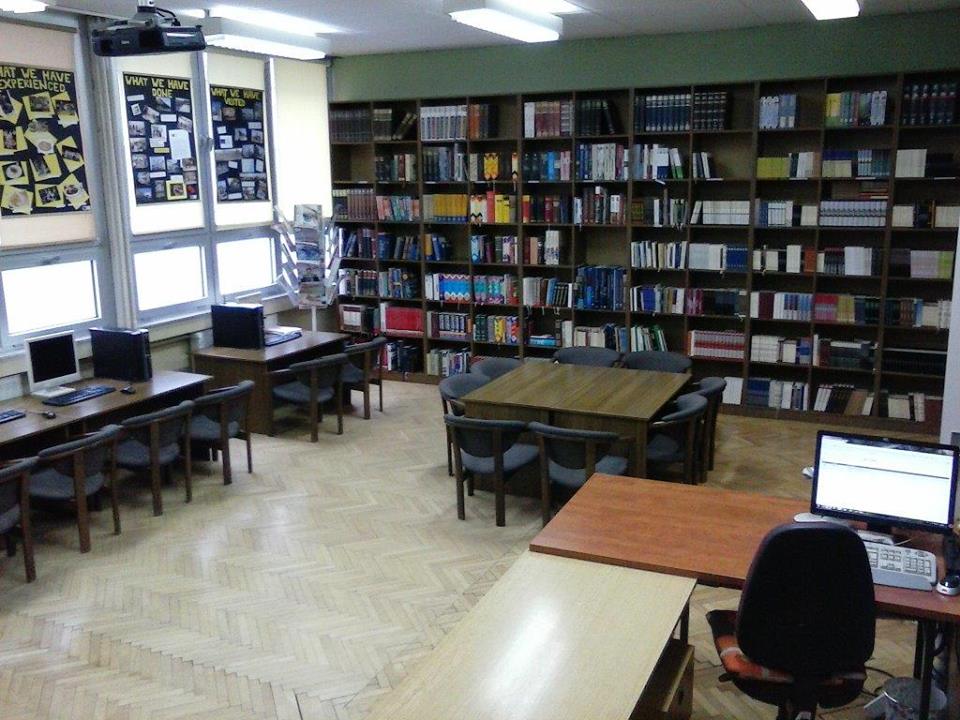 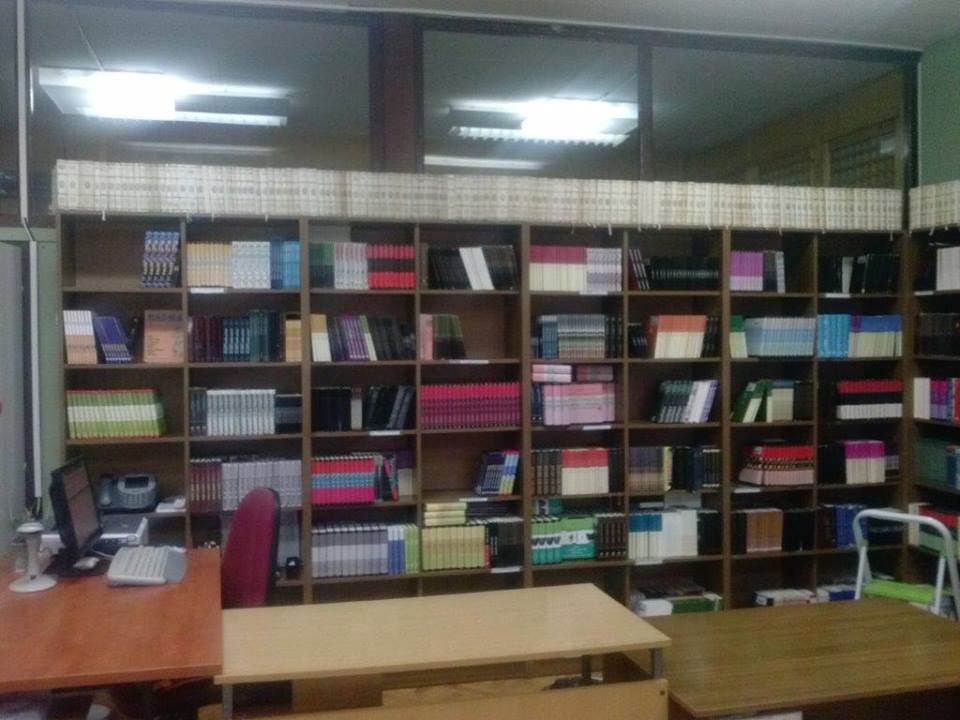 Zdrav i brz doručak, radionica bio&bio u školskoj knjižnici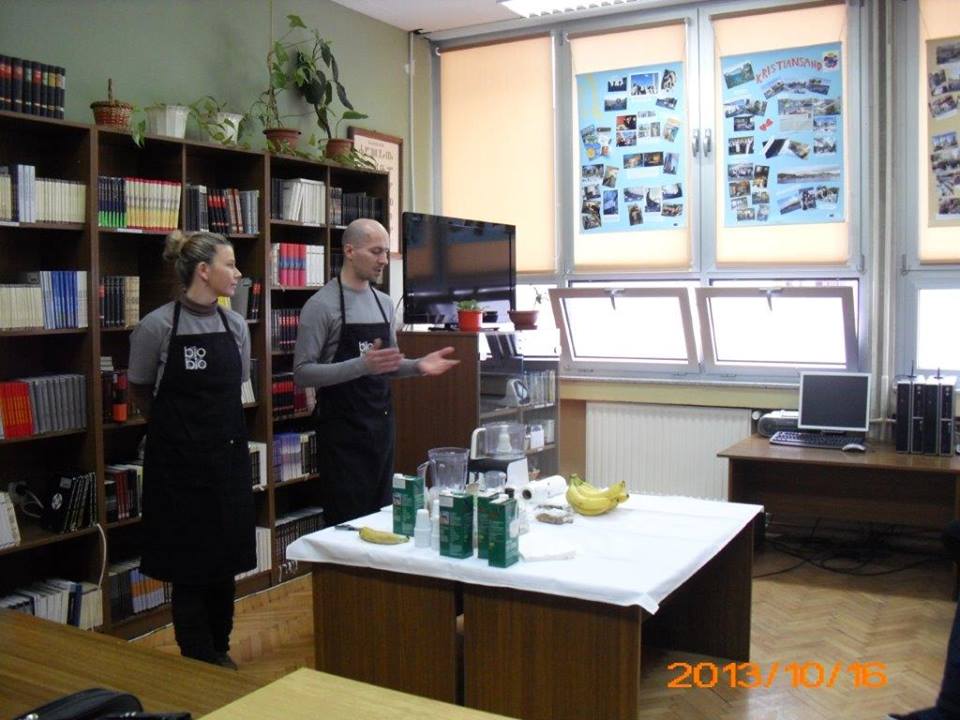 VELJAČAValentinovo 2014.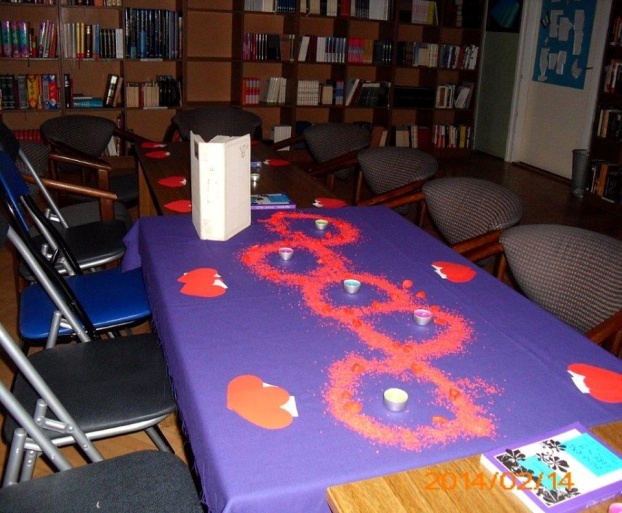 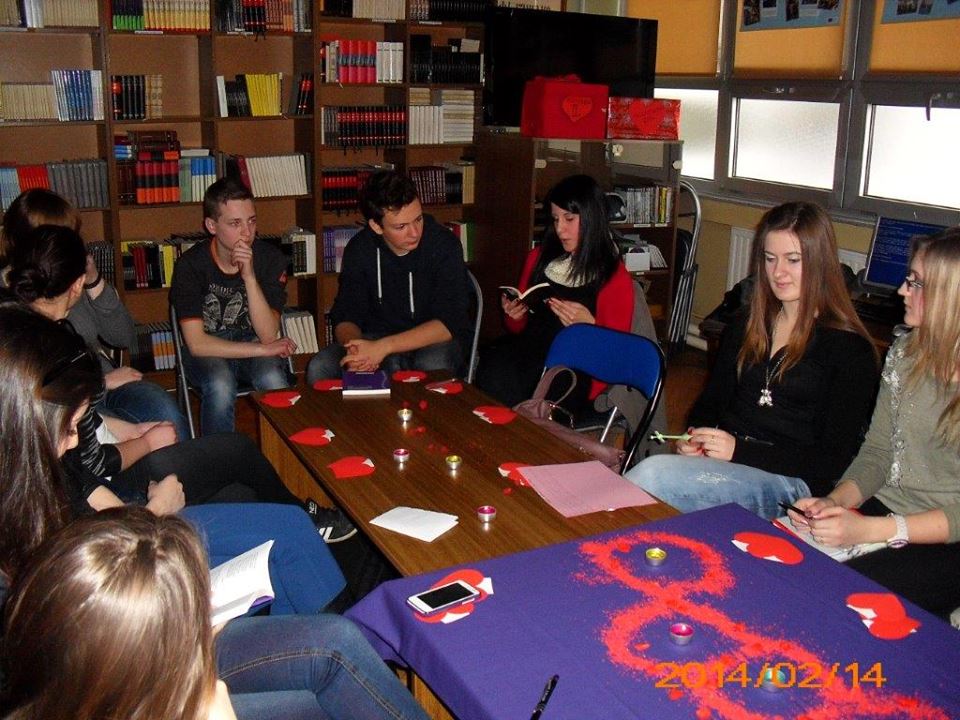 OŽUJAKPano o Alice Munro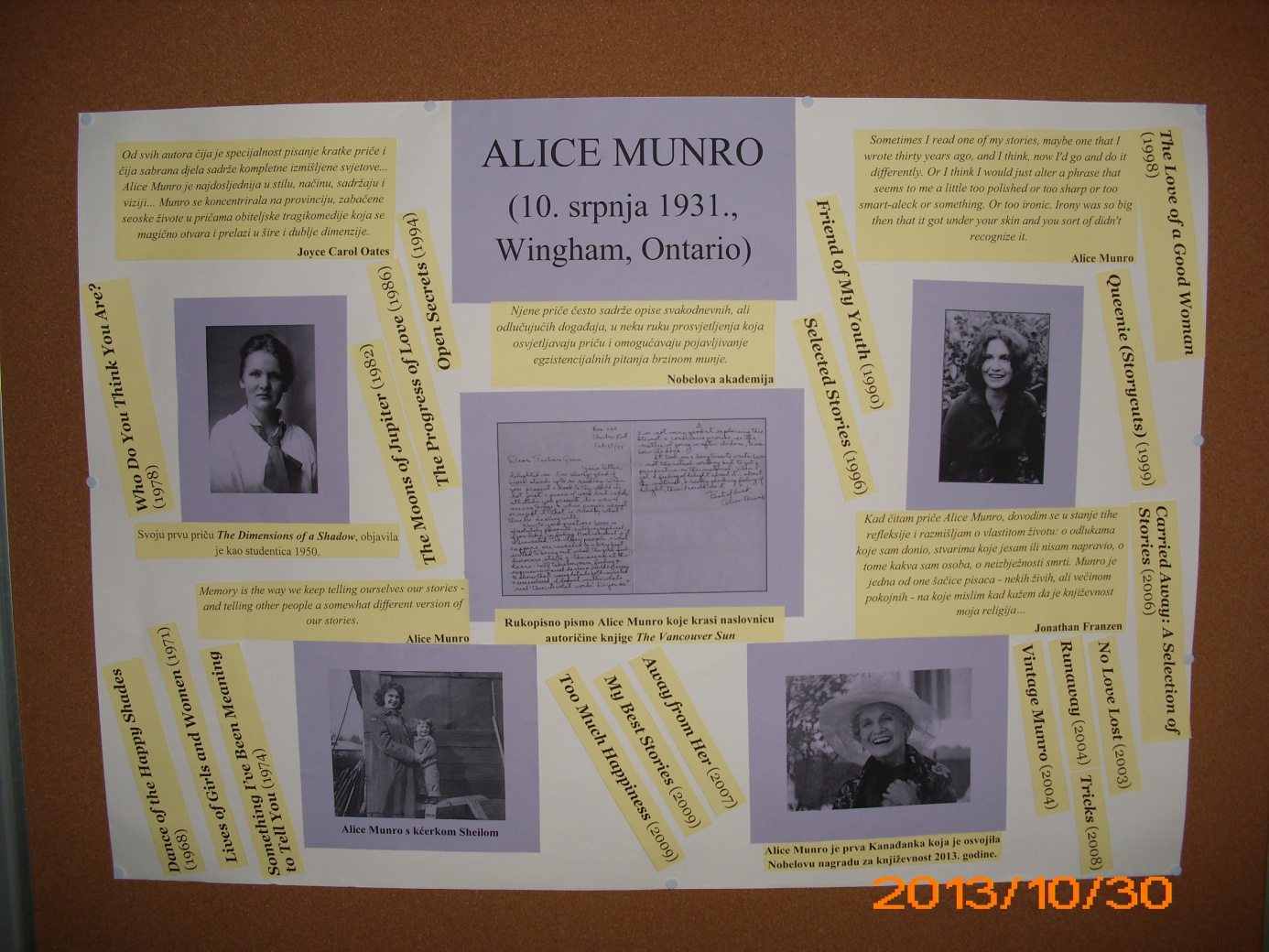 Beletristika sa žanrovskim naljepnicama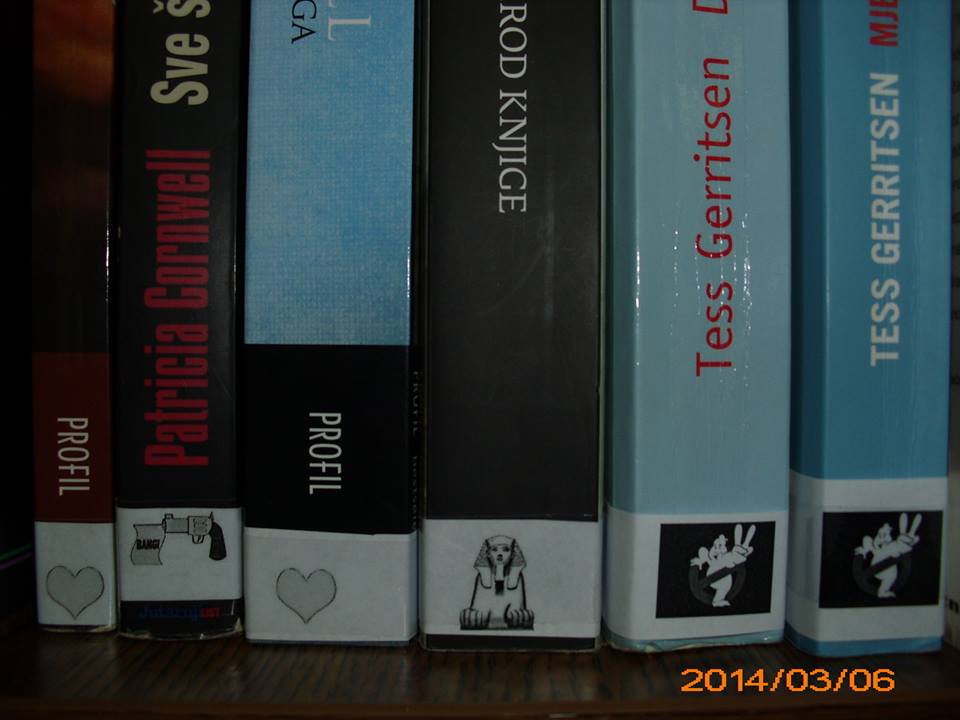 TRAVANJDan planeta Zemlje, 10. travnja 2014.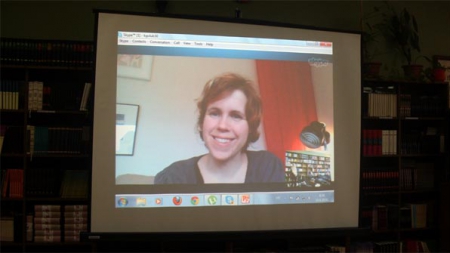 SVIBANJDan Gospodarske škole, 8. svibnja 2014.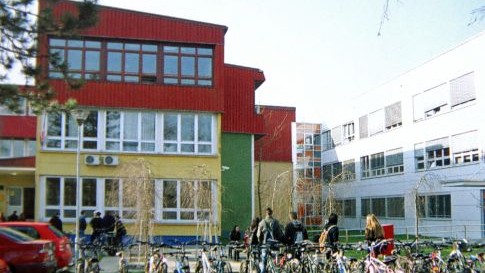 LIPANJVolontiranje učenica kroz cijelu školsku godinu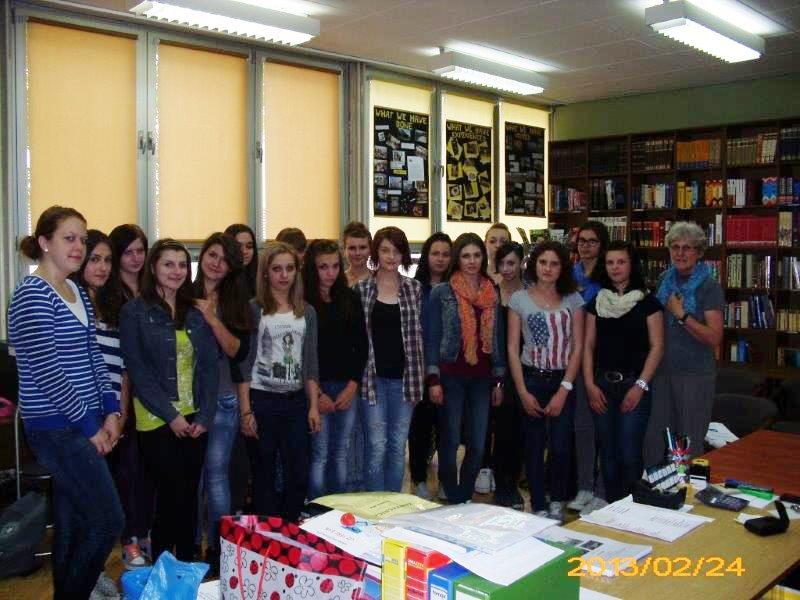 ČITATELJSKI KLUBČitateljski klub u 2013./2014. školskoj godini sastao se:20. studenog 2013.19. prosinca 2013.27. veljače 2014.3. travnja 2014.24. travnja 2014.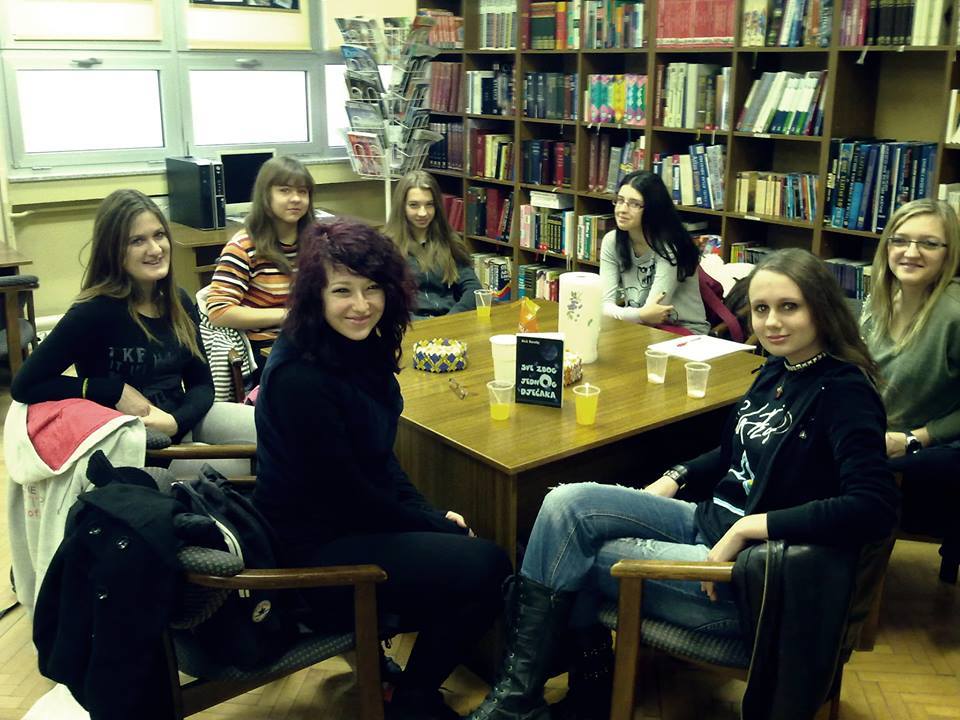 Detaljnije informacije na internet adresi u Biltenu knjižnice: http://ss-gospodarska-vz.skole.hr/knjiznica/obavijesti?news_hk=5399&news_id=643&mshow=803#mod_news 